Le parcours citoyen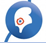 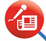 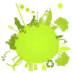 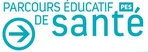 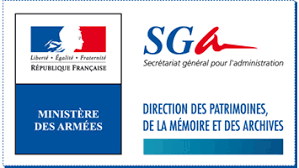 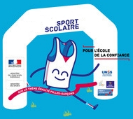 Fiche bilan Ecole - Parcours Citoyen - Année scolaire 20..-20..Indiquer dans chaque case le projet retenu pour chaque cycle ou classe. Fiche classe – Programmation et bilan d’une année du parcours citoyenCe document sert à établir une programmation mais pourra être complété à tout moment de l’année et servir de bilan. Les éléments portés sur ce tableau participeront à l’élaboration de l’outil mémoire du Parcours de l’élève (cahier, classeur… papier et/ou numérique).        DomainesClassesEnseignement Moral et CiviqueEducation aux Médias et à l’InformationEducation au Développement Durable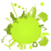 Défense et MémoireParcours Educatif de SantéSport scolaire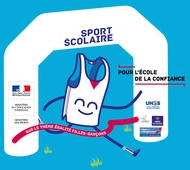 CM 2CM 1CE 2CE 1CPDomainesClassesEnseignement Moral et CiviqueEducation aux Médias et à l’InformationEducation au Développement DurableDéfense et MémoireParcours Educatif de SantéSport scolaireIntitulé du projet(Si projet fédérateur)et/ou Programmation par domainesConnaissances à acquérir par les élèvesCompétences développées par les élèvesEchéancierPartenaire(s) mobilisé(s)